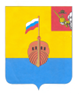 РЕВИЗИОННАЯ КОМИССИЯ ВЫТЕГОРСКОГО МУНИЦИПАЛЬНОГО РАЙОНА162900, Вологодская область, г. Вытегра, пр. Ленина, д.68тел. (81746)  2-22-03,  факс (81746) ______,       e-mail: revkom@vytegra-adm.ruЗАКЛЮЧЕНИЕпо результатам финансово – экономической экспертизы проекта муниципальной программы «Развитие транспортной системы на территории муниципального образования «Город Вытегра» Вытегорского муниципального района Вологодской области на 2021-2025 г.г.»08.11.2021г.                                                                                      г. ВытеграЗаключение Ревизионной комиссии Вытегорского муниципального района на проект муниципальной Программы ««Развитие транспортной системы на территории муниципального образования «Город Вытегра» Вытегорского муниципального района Вологодской области на 2021-2025 г.г.» (далее – Программа) подготовлено в соответствии с требованиями Бюджетного кодекса Российской Федерации, Положения о Ревизионной комиссии Вытегорского муниципального района.   Основание для проведения экспертизы: пункт 2 статьи 157 Бюджетного кодекса Российской Федерации, пункт 7 части 2 статьи 9 Федерального закона от 07.02.2011 № 6-ФЗ «Об общих принципах организации и деятельности контрольно-счетных органов субъектов Российской Федерации и муниципальных образований», Положение о Ревизионной комиссией Вытегорского муниципального района, утвержденное Решением Представительного Собрания Вытегорского муниципального района № 458 от 30.09.2021г.  Цель экспертизы: -подтверждение соответствия муниципальной Программы основным направлениям государственной политики, установленным законами и иными нормативными правовыми актами Российской Федерации, Вологодской области и муниципального образования в сфере транспорта, а также достаточность запланированных мероприятий и реалистичность ресурсов для достижения целей и ожидаемых результатов муниципальной Программы;-подтверждение полномочий по установлению (изменению) расходного обязательства, подтверждение обоснованности размера расходного обязательства, установление экономических последствий принятия нового либо изменения действующего расходного обязательства для бюджета муниципального образования.  Основными задачами экспертизы являются:-проверка соответствия муниципальной Программы нормативным правовым актам и документам стратегического характера;-анализ структуры муниципальной Программы;-анализ системы финансирования, оценки эффективности и контроля муниципальной Программы.Предметом экспертизы является проект муниципальной Программы, а также расчеты финансовых ресурсов и обоснования программных мероприятий.Объектом экспертизы является: ответственный исполнитель муниципальной программы –Администрация муниципального образования «Город Вытегра»6. Порядок проведения экспертизы: финансово-экономическая экспертиза проекта нормативно – правового акта муниципальной программы  осуществлялась с учетом предусмотренного  порядка, разработки, реализации и оценки эффективности реализации муниципальных программ муниципального образования «Город Вытегра», утвержденного постановлением Администрации муниципального образования «Город Вытегра»  от 04.08.2020  № 301 «Об утверждении Порядка разработки, реализации и оценки эффективности реализации муниципальных программ муниципального образования «Город Вытегра»,  в соответствии со статьёй 179 Бюджетного кодекса Российской Федерации.7. Экспертиза проведена Председателем Ревизионной комиссии ВМР  Зелинской Н.В.Проект Программы поступил в Ревизионную комиссию без сопроводительного письма.Согласно статьи 179 Бюджетного кодекса Российской Федерации муниципальные программы утверждаются местной администрацией муниципального образования. Сроки реализации муниципальных программ определяются местной администрацией муниципального образования в устанавливаемом порядке. Порядок принятия решений о разработке муниципальных программ, формирования и реализации устанавливается муниципальным правовым актом местной администрации муниципального образования. Объем бюджетных ассигнований на финансовое обеспечение реализации муниципальных программ утверждается решением о бюджете по соответствующей каждой программе целевой статье расходов бюджета. Муниципальные программы, предлагаемые к реализации начиная с очередного финансового года, а также изменения в ранее утвержденные программы, подлежат утверждению в сроки, установленные местной администрацией. Представительные органы муниципальных образований вправе осуществлять рассмотрение проектов муниципальных программ и предложений о внесении изменений в муниципальные программы в порядке, установленном нормативными правовыми актами представительных органов муниципальных образований. Государственные (муниципальные) программы подлежат приведению в соответствие с законом (решением) о бюджете не позднее трех месяцев со дня вступления его в силу.     В целях реализации положений статьи 179 Бюджетного Кодекса Российской Федерации принято постановление Администрации муниципального образования «Город Вытегра»  от 04.08.2020  № 301 «Об утверждении Порядка разработки, реализации и оценки эффективности реализации муниципальных программ муниципального образования «Город Вытегра».      Проект муниципальной Программы «Развитие транспортной системы на территории муниципального образования «Город Вытегра» Вытегорского муниципального района Вологодской области на 2021-2025 г.г.» предлагает упорядочить проводимые мероприятия в области развития транспортной инфраструктуры города в одну муниципальную программу. Анализ структуры проекта муниципальной Программы и её соответствие действующему порядку разработки муниципальных программ      Представленный на экспертизу проект Программы соответствует Порядку разработки и реализации программ утвержденному постановлением Администрации муниципального образования «Город Вытегра»  от 04.08.2020  № 301 «Об утверждении Порядка разработки, реализации и оценки эффективности реализации муниципальных программ муниципального образования «Город Вытегра».       Экспертиза показала, что проект муниципальной Программы соответствует основным направлениям государственной политики, установленным законами и иными нормативными правовыми актами Российской Федерации, Вологодской области, Вытегорского муниципального района и муниципального образования в сфере транспорта:-соответствует Федеральному закону Российской Федерации от 06.10.2003 № 131- ФЗ «Об общих принципах организации местного самоуправления в Российской Федерации»,-соответствует Бюджетному кодексу Российской Федерации (от 31.07.1998 № 145-ФЗ),- соответствует Национальному проекту «Безопасные и качественные автомобильные дороги», региональному проекту «Безопасность дорожного движения»,-соответствует Стратегии социально-экономического развития Вытегорского муниципального района на 2019 – 2030 годы, утвержденной решением Представительного Собрания Вытегорского муниципального района от 27.12.2018 № 173 «Об утверждении Стратегии социально-экономического развития Вытегорского муниципального района на 2019 – 2030 годы».В ходе экспертизы установлено, что проект Программы разработан в целях: -реализации основных направлений Национальных проектов, Стратегии социально-экономического развития Вытегорского муниципального района на 2019 – 2030 годы,- интеграции регулятивных (правоустанавливающих, правоприменительных и контрольных) и финансовых (бюджетных, налоговых, имущественных, кредитных) мер для достижения цели муниципальной Программы.      Цель муниципальной Программы: формирование единой дорожной сети круглогодичной доступности для населения города.Задачи муниципальной Программы (согласно раздела 2 проекта Программы)- сохранение и развитие сети автомобильных дорог и искусственных сооружений;  - обеспечение транспортного обслуживания населения.Целевые показатели Программы, предусмотренные проектом, позволяют определить степень достижения цели Программы и решения поставленных задач. Согласно паспорта Программы предусмотрено достижение 2х целевых показателей, что соответствует количеству показателей в Приложении 1.В целях достижения поставленной цели проектом муниципальной Программы не предусмотрено реализация подпрограмм.Муниципальной Программой предусмотрена положительная динамика достижения всех целевых показателей.      Проектом Программы для достижения поставленной цели предусмотрено реализация 2х Основных мероприятий, которые соответствуют целям и задачам муниципальной Программы. Реализация Основных мероприятий позволит решить поставленные муниципальной Программой задачи.     В бюджете муниципального образования «Город Вытегра» на 2021 год объём финансирования муниципальной  Программы не предусмотрен. Объем финансирования мероприятий, предлагаемых к упорядочению в муниципальную программы составляет 27987,0 тыс. рублей, в 2022 году 5500,0 рублей, в 2023 году 5500,0 рублей. Предлагаемый к утверждению проектом муниципальной Программы объем финансирования не соответствует показателям утвержденным решением Городского Совета муниципального образования «Город Вытегра» от 20.10.2021 г. №218. Объем ресурсного обеспечения в проекте муниципальной Программы рассчитан на основе фактического исполнения мероприятий за отчетный период и сложившейся потребности т.е. обоснованно и достоверно (реалистично).Выводы и предложения.          Представленный проект муниципальной Программы ««Развитие транспортной системы на территории муниципального образования «Город Вытегра» Вытегорского муниципального района Вологодской области на 2021-2025 г.г.» соответствует требованиям Федерального закона № 131-ФЗ от 06.10.2003 «Об общих принципах организации местного самоуправления в Российской Федерации» и Бюджетного кодекса Российской Федерации, Бюджетному кодексу Российской Федерации, Положению о бюджетном процессе в муниципальном образовании «Город Вытегра», утвержденному решением Городского Совета муниципального образования «Город Вытегра» от 27 декабря 2017 года № 44 (с изменениями), основным направлениям бюджетной и налоговой политики муниципального образования «Город Вытегра» на 2021 год и плановый период 2022 и 2023 годов, утверждеными постановлением Администрации муниципального образования «Город Вытегра» от 30.10.2020 г. № 391.По результатам экспертизы проекта муниципальной Программы Ревизионная комиссия Вытегорского муниципального района рекомендует:Внести поправки по всему тексту Программы и Приложений к ней.Дополнить Программу мероприятиями, предусматривающими осуществление полномочий по созданию условий для предоставления транспортных услуг населению и организация транспортного обслуживания населения в границах поселения.Объем финансирования муниципальной Программы привести в соответствие с утвержденным решением Городского Совета муниципального образования «Город Вытегра» от 20.10.2021 г. №218.В паспорте Программы внести уточнение в задачи Программы.Внести дополнения в Приложения к Программе.Рекомендации Ревизионной комиссии ВМР прилагаются.      Ревизионная комиссия Вытегорского муниципального района рекомендует разработчику программы рассмотреть возможность внесения изменений в проект программы.Председатель Ревизионной комиссии                                                                       Н.В.Зелинская ПоказательСоответствует,                      (не соответствует) ПорядкуПримечаниеНаличие и надлежаще оформлен паспорт муниципальной  программыСоответствуетНаличие характеристики сферы действия муниципальной программы, включая описание текущего состояния, основных проблем в указанной сфере и перспектив её развитияСоответствуетРекомендуется дополнить по теме пассажирских перевозок Наличие цели, задач и сроков реализации муниципальной  программыНе соответствует.Сроки реализации Программы 2021-2025 годыЦели Программы соответствуют основным приоритетам государственной политики в сфере реализации муниципальной программыПредлагаемые в Паспорте Программы к решению задачи требуют уточненияРесурсное обеспечение муниципальной программы за счет всех источников Не соответствуетНе соответствует утвержденным показателями бюджета (решение Городского Совета от 20.10.2021 г. №218)Обоснование выделения и включения в муниципальную программу подпрограммСоответствует.Программой не предусмотрено реализация  подпрограмм.Перечень программных мероприятий с указанием сроков их исполнения, исполнителей, стоимости по каждому мероприятию на весь период реализации муниципальной программы (в том числе по годам), структуры источников финансированияСоответствует.Сроки, стоимость, исполнители по годам предусмотрен в Приложении 3 к Программе.Рекомендуется дополнить Основным мероприятием 3.Наличие технико-экономического обоснования расходных обязательств ОтсутствуетНе предусмотрено постановлением от 04.08.2020 года № 301Наличие прогноза конечных результатов реализации муниципальной программыСоответствует.Рекомендуется дополнить показателем.Наличие оценки эффективности муниципальной программы (критерии социальной и экономической эффективности);ОтсутствуетНе предусмотрено постановлением от 04.08.2020 года № 301.Оценка эффективности проектом не предусмотрена. Критерии социальной и экономической эффективности отсутствуют.Наличие форм и методов контроля реализации муниципальной программы.ОтсутствуетНе предусмотрено постановлением от 04.08.2020 года № 301.Проектом Программы формы и методы контроля реализации муниципальной программы отсутствуют.